DAFTAR PUSTAKAAbdul Ghofur (2023). Komunitas Praktisi Dalam Pembelajaran (Community Practices In Learning). Kemendikbudristek.Ahmad Fadloli (2022). Komunitas Praktisi  sebagai Wahana Peningkatan Kompetensi Guru. https://gusndol.com/2022/03/07/komunitas-praktisi-sebagai-wahana-peningkatan-kompetensi-guru/.Arikunto. 2015.  Metodologi Penelitian Pendidikan, Jakarta: Rineka Cipta. Dede Setiawan (2023). Mengenal Komunitas Praktisi. https://disdikkbb.org/news/mengenal-komunitas-praktisi/.Depdiknas. 2003. Undang-undang Sistem Pendidikan Nasional No 20 Tahun 2003, Yogyakarta: Media Wacana Press.  Donald Kartika Setiawan (2023). Peran Komunitas Praktisi Musyawarah Guru Mata Pelajaran (MGMP) Biologi Guru-Guru SMA Di Kabupaten Gunungkidul Dalam Proses Penciptaan Dan Transfer Pengetahuan Pada Organisasi Sekolah. http://etd.repository. ugm.ac.id/home/detail_pencarian/65727Fajar Tri (2020) 4 Kompetensi Guru yang Wajib Dimiliki oleh Calon Guru. https://gurubinar.id/blog/4-kompetensi-guru-yang-wajib-dimiliki-oleh-calon-guru?blog_id=53Firdaus (2021). Komunitas Praktisi untuk Membangkitkan Kembali Lingkungan Pendidikan yang Mendukung Kebutuhan Belajar Murid. https://www.kompasiana.com.ametcrb/6027fc8fd541df42fd63a502 /membangun-komunitas-praktisi-di-satuan-pendidikan.Hamalik, 2015. Evaluasi Kurikulum, Bandung: Remaja Rosdakarya. Hendarman. 2015. Persepsi Guru Tentang Peran Kepala Sekolah Indah Martini (2023). Manfaat Komunitas Praktisi dan Tahapan Pengembangan untuk Meningkatkan Kompetensi Guru di Satuan Pendidikan. https://www.melintas.id/pendidikan/343015629/manfaat-komunitas-praktisi-dan-tahapan-pengembangan-untuk-meningkatkan-kompetensi-guru-di-satuan-pendidikan.Julian Burger (Juli 2023) “Constructivist and Transmissive Mentoring”. Reseach article. Journal of teaher Educational. https://doi.org /10.1177/00224871231185371 First published online July 11, 2023.Kaya, A. (2015). The relationship between spiritual leadership and organizational citizenship behaviors: a research on school principals’ behaviors. Educational Sciences: Theory & Practice, 15(3). https://doi.org/10.12738/estp.2015.3.1988Kemendikbudristek (2020). Belajar di Komunitas. Praktisi https://inspirasifoundation.org/wpcontent/uploads/2021/05/KOMUNITAS-PRAKTISI-PDF.pdf.Kumparan (2023). Pengertian, Tujuan, dan Contoh Komunitas Praktisi di Lingkungan Sekolah. https://kumparan.com/kabar-harian/pengertian-tujuan-dan-contoh-komunitas-praktisi-di-lingkungan-sekolah-21DFrZ6eBPw/full.Marno (2017). Peranan Kepala Sekolah dalam Meningkatkan Kompetensi Pedagogik Guru Pendidikan Agama Islam di Kabupaten Magelang. Yogyakarta: UIN Sunan Kalijaga Yogyakarta. http://digilib.uinsuka.ac.id/7274/1/BAB%20I,% .pdf  diakses pada tanggal 1 Agustus 2023 pukul 07.57 WIB. Maya H. 2018. Manajemen Berbasis Sekolah, Bandung: Remaja Rosda Karya. Mohamad Natar Mohune (2021). Urgensi Komunitas Praktisi Dan Implikasinya Terhadap Permasalahan Pendidikan. https://ejurnal.pps.ung.ac.id/index.php/PSNPD/article/ viewFile/1060/753Moleong. 2018. Prosedur Penelitian: Suatu Pendekatan Praktek, Jakarta: Rineka Cipta, Cet ke-12. Mulyadi. 2019. Teknik Analisis Regresi dan Korelasi. Tarsito. Bandung.  Munir (2018). Peran Kepala Sekolah dalam Peningkatan Mutu Pendidikan Sekolah Dasar. Yogyakarta: UIN Sunan Kalijaga YogyakartaNana Sudjana 2016. Manajemen Mutu Berbasis Sekolah/Madrasah (MMBS/M) CEQM. Jakarta: Penebar Swadaya. Nana Sudjana. 2016. Metode penelitian Administrasi. Bandung: Alfabeta. Nana Syaodih Sukmadinata. 2016. Satistika Dasar Untuk Penelitian, Universitas Sebelas Maret. Surakarta. Nenden Lia Amalia (2023) Peran Guru Penggerak dalam Menggerakkan Komunitas Praktisi di Sekolah. https://disdikkbb.org/news/peran-guru-penggerak-dalam-menggerakkan-komunitas-praktisi-di-sekolah/.Nurianna. 2019. MPMBS, Konsep & Pelaksanaan, Jakarta: Dirjen Dikdasmen.  Rachmaniza. 2020. Manajemen Peningkatan Mutu Berbasis Sekolah (MPMBS). Bandung: Cipta Cekas Grafika. Rahmat. 2019. Penelitian Pendidikan. Surakarta: FKIP UMS Sandra Titihalawa (2023). “Peran Kepala Sekolah dan Komunitas Belajar dalam Meningkatkan Kompetensi Pedagogik Pendidik” http://pps.unnes.ac.id/pps2/prodi/prosiding-pascasarjana-unnes.Sinaga. 2019. Supervisi Profesional. Bandung: Alfabeta. Siregar, Syofian. 2014. Metode Penelitian Kuantitatif. Jakarta: Kencana Prenadamedia group.  Sudarwan. 2020. Menuju Sekolah Berprestasi. Jakarta: Esensi. Sumitro 2016. Manajemen Mutu Terpadu dalam Pendidikan, Konsep, Strategidan Aplikasi, Jakarta: PT Grasindo. Suparlan 2016. Proses Belajar Mengajar di Sekolah. Jakarta: Rineka Cipta Supini Epin (2023). Mengembangkan Potensi Guru Melalui Komunitas Praktisi. https://blog.kejarcita.id/mengembangkan-potensi-guru-melalui-komunitas-praktisi/.Suryati (2023). Komunitas Praktisi. https://www.gurusiana.id/read/ suryatimpd/article/komunitas-praktisi-0.Wahjosumidjo 2019. Manajemen Berbasis Sekolah, Teori dan Praktek, Bandung: Remaja Rosda Karya.Wahjosumidjo. 2020. Akuntabilitas Pendidikan Upaya meningkatkan Mutu dan Citra Sekolah. Jogjakarta: Pustaka Pelajar.  Wahyudi 2018. Konvensi Nasional Pendidikan Indonesia, Kurikulum Untuk Abad 21, Indikator Cara Pengukurandan Faktor-Faktor Yang Mempengaruhi Mutu Pendidikan, Jakarta PT. Sindo.  Wahyudin. 2018. Manajemen Mutu Sekolah di Era Otonomi Pendidikan. Jogjakarta: IRCisoD. Wardiman Djojonegoro. 2016. Manajemen; Teori, Praktek, dan Riset Pendidikan. Jakarta: Bumi Aksara. Wirawan. 2018. Pendidikan Multikultural. Yogyakarta: Pustaka Belajar. Zamroni. 2021. Mensiasati Manajemen Berbasis Sekolah Di Era Krisis Yang Berkepanjangan, Jakarta: ICW.  LAMPIRANKISI-KISI ANGKETKUESIONER PENELITIANPERAN KEPALA SEKOLAH TERHADAP PENINGKATAN KOMPETENSI PEDAGOGI GURU DALAM PELAKSANAAN KURIKULUM MERDEKA DI SMP NEGERI SE BUMIJAWADengan Hormat,Sehubungan dengan studi yang sedang saya lakukan, mohon dengan hormat kepada Bapak/Ibu Guru TK se Kota Tegal untuk membantu saya untuk mengisi angket tentang "Peran Kepala Sekolah Terhadap Peningkatan Kompetensi Pedagogi Guru Dalam Pelaksanaan Kurikulum Merdeka  di SMP Negeri Se Bumijawa".Jawaban dari Bapak/Ibu terhadap angket akan membantu dalam studi yang sedang saya lakukan dan  sama sekali tidak berpengaruh terhadap apapun baik secara individu maupun institusi (sekolah) Bapak/Ibu sekalian.Demikian permohonan dari saya dan saya ucapkan terimakasih.Pemohon,Slamet RiyantoMahasiswa Magister PedagogiUniversitas Pancasakti TegalSURAT PERMOHONAN VALIDASI ISILampiran : 1 bendel instrumen Hal 	     : Permohonan validasi instrumen Kepada Yth. ……………………………..Di ………………………….Dengan hormat, Saya yang bertanda tangan dibawah ini: Nama 		: Slamet RiyantoNPM 		: 7321800049Prodi 		: Magister PedagogiUniversitas 	: Universitas Pancasakti TegalMemohon kesediaan Bapak/ Ibu untuk melakukan validasi instrumen yang akan saya gunakan untuk penelitian tesis  yang berjudul “Peran Kepala Sekolah Terhadap Peningkatan Kompetensi Pedagogi Guru Dalam Pelaksanaan Kurikulum Merdeka Di SMP Negeri Se Bumijawa”. Demikian surat permohonan ini saya sampaikan. Atas perhatian dan kesediaan Bapak / Ibu saya ucapkan terimakasih. Tegal,   Oktober 2023Peneliti,           Slamet Riyanto           NPM. 7321800049INSTRUMEN VALIDASI ISIJudul Penelitian:Peran Kepala Sekolah Terhadap Peningkatan Kompetensi Pedagogi Guru Dalam Pelaksanaan Kurikulum Merdeka Di SMP Negeri Se Bumijawa.PengantarLembar validasi ini untuk memperoleh penilaian Bapak/Ibu terhadap validasi isi berkaitan dengan pemeriksaan terhadap butir angket memberi kesimpulan bahawa tes tersebut mengukur aspek yang relevan pada penelitian yang berjudul “Peran Kepala Sekolah Terhadap Peningkatan Kompetensi Pedagogi Guru Dalam Pelaksanaan Kurikulum Merdeka Di SMP Negeri Se Bumijawa” oleh:Nama Mahasiswa	:  Slamet RiyantoNPM			: 7321800049Prodi			:  Master PadegogiInstansi		: Universitas Pancasakti Tegal.Terimakasih saya ucapkan kepada Bapak/Ibu yang sudah menjadi validator dalam penelitian ini.PetunjukBapak/Ibu dimohon untuk memberikan skor pada setiap butir pertanyaan dengan memberikan tanda (√) pada kolom.Bapak/Ibu dimohon memberikan kritik dan saran perbaikan pada baris yang sudah disediakan.PenilaianRubrik Penelaahan Materi InstrumenKomentar Umum dan Saran……………………………………………………………………………………………………………………………………………………………………………………………………………………………………………………………………………………………………………………………………………………………………………………………………………………………………………………………………………………………………………………………………………………………………………………………………………………KesimpulanBerdasarkan penilaian yang telah dilakukan, instrumen penelitian ini dinyatakan:Layak digunakan untuk penelitianLayak digunakan dengan perbaikanTidak layak digunakan untuk penelitian yang bersangkutanDemikian agar dapat digunakan sebagaimana mestinya.SURAT PERMOHONAN VALIDASI ISILampiran : 1 bendel instrumen Hal 	     : Permohonan validasi instrumen Kepada Yth. ……………………………..Di ………………………….Dengan hormat, Saya yang bertanda tangan dibawah ini: Nama 		: Slamet RiyantoNPM 		: 7321800049Prodi 		: Magister PedagogiUniversitas 	: Universitas Pancasakti TegalMemohon kesediaan Bapak/ Ibu untuk melakukan validasi instrumen yang akan saya gunakan untuk penelitian tesis  yang berjudul “Peran Kepala Sekolah Terhadap Peningkatan Kompetensi Pedagogi Guru Dalam Pelaksanaan Kurikulum Merdeka Di SMP Negeri Se Bumijawa”. Demikian surat permohonan ini saya sampaikan. Atas perhatian dan kesediaan Bapak / Ibu saya ucapkan terimakasih. Tegal,   Oktober 2023Peneliti,           Slamet Riyanto           NPM. 7321800049INSTRUMEN VALIDASI ISIJudul Penelitian:Peran Kepala Sekolah Terhadap Peningkatan Kompetensi Pedagogi Guru Dalam Pelaksanaan Kurikulum Merdeka Di SMP Negeri Se Bumijawa.PengantarLembar validasi ini untuk memperoleh penilaian Bapak/Ibu terhadap validasi isi berkaitan dengan pemeriksaan terhadap butir angket memberi kesimpulan bahawa tes tersebut mengukur aspek yang relevan pada penelitian yang berjudul “Peran Kepala Sekolah Terhadap Peningkatan Kompetensi Pedagogi Guru Dalam Pelaksanaan Kurikulum Merdeka Di SMP Negeri Se Bumijawa” oleh:Nama Mahasiswa	:  Slamet RiyantoNPM			: 7321800049Prodi			:  Master PadegogiInstansi		: Universitas Pancasakti Tegal.Terimakasih saya ucapkan kepada Bapak/Ibu yang sudah menjadi validator dalam penelitian ini.PetunjukBapak/Ibu dimohon untuk memberikan skor pada setiap butir pertanyaan dengan memberikan tanda (√) pada kolom.Bapak/Ibu dimohon memberikan kritik dan saran perbaikan pada baris yang sudah disediakan.PenilaianRubrik Penelaahan Materi InstrumenKomentar Umum dan Saran……………………………………………………………………………………………………………………………………………………………………………………………………………………………………………………………………………………………………………………………………………………………………………………………………………………………………………………………………………………………………………………………………………………………………………………………………………………KesimpulanBerdasarkan penilaian yang telah dilakukan, instrumen penelitian ini dinyatakan:Layak digunakan untuk penelitianLayak digunakan dengan perbaikanTidak layak digunakan untuk penelitian yang bersangkutanDemikian agar dapat digunakan sebagaimana mestinya.SURAT PERMOHONAN VALIDASI ISILampiran : 1 bendel instrumen Hal 	     : Permohonan validasi instrumen Kepada Yth. ……………………………..Di ………………………….Dengan hormat, Saya yang bertanda tangan dibawah ini: Nama 		: Slamet RiyantoNPM 		: 7321800049Prodi 		: Magister PedagogiUniversitas 	: Universitas Pancasakti TegalMemohon kesediaan Bapak/ Ibu untuk melakukan validasi instrumen yang akan saya gunakan untuk penelitian tesis  yang berjudul “Peran Kepala Sekolah Terhadap Peningkatan Kompetensi Pedagogi Guru Dalam Pelaksanaan Kurikulum Merdeka Di SMP Negeri Se Bumijawa”. Demikian surat permohonan ini saya sampaikan. Atas perhatian dan kesediaan Bapak / Ibu saya ucapkan terimakasih. Tegal,   Oktober 2023Peneliti,           Slamet Riyanto           NPM. 7321800049INSTRUMEN VALIDASI ISIJudul Penelitian:Peran Kepala Sekolah Terhadap Peningkatan Kompetensi Pedagogi Guru Dalam Pelaksanaan Kurikulum Merdeka Di SMP Negeri Se Bumijawa.PengantarLembar validasi ini untuk memperoleh penilaian Bapak/Ibu terhadap validasi isi berkaitan dengan pemeriksaan terhadap butir angket memberi kesimpulan bahawa tes tersebut mengukur aspek yang relevan pada penelitian yang berjudul “Peran Kepala Sekolah Terhadap Peningkatan Kompetensi Pedagogi Guru Dalam Pelaksanaan Kurikulum Merdeka Di SMP Negeri Se Bumijawa” oleh:Nama Mahasiswa	:  Slamet RiyantoNPM			: 7321800049Prodi			:  Master PadegogiInstansi		: Universitas Pancasakti Tegal.Terimakasih saya ucapkan kepada Bapak/Ibu yang sudah menjadi validator dalam penelitian ini.PetunjukBapak/Ibu dimohon untuk memberikan skor pada setiap butir pertanyaan dengan memberikan tanda (√) pada kolom.Bapak/Ibu dimohon memberikan kritik dan saran perbaikan pada baris yang sudah disediakan.PenilaianRubrik Penelaahan Materi InstrumenKomentar Umum dan Saran……………………………………………………………………………………………………………………………………………………………………………………………………………………………………………………………………………………………………………………………………………………………………………………………………………………………………………………………………………………………………………………………………………………………………………………………………………………KesimpulanBerdasarkan penilaian yang telah dilakukan, instrumen penelitian ini dinyatakan:Layak digunakan untuk penelitianLayak digunakan dengan perbaikanTidak layak digunakan untuk penelitian yang bersangkutanDemikian agar dapat digunakan sebagaimana mestinya.PENILAIAN VALIDASI AHLIPENILAIAN VALIDASI AHLIPENILAIAN VALIDASI AHLIREKAPITULASI PENILAIAN VALIDASI AHLIDATA PENELITIANDATA POPULASI PENELITIANDATA UJI COBA PENELITIANREKAPITULASI HASIL INDIKATOR PENELITIANREKAPITULASI HASIL INDIKATOR PENELITIANREKAPITULASI HASIL INDIKATOR PENELITIANREKAPITULASI HASIL INDIKATOR PENELITIANOLAH DATA ANGKET DENGAN RASCH MODEL1. Tingkat Kesukaran Butir2. Konversi Skor Mentah person.parameter (PCM(A))Warning: The following items have no 0-responses:V1 V2 V3 V4 V5 V6 V7 V8 V9 V10 V11 V12 V13 V14 V15 V16 V17 V18 V19 V20 V21 V22 V23 V24 V25 V26 V27 V28 V29 V30 V31 V32 V33 V34 V35 V36 V37 V38 V39 V40 V41 V42 V43 V44 V45 V46 V47 V48 V49 V50 V51Responses are shifted such that lowest category is 0.Warning: The following items do not have responses on each category:V15 V163. Uji Kecocokan Butir Bentuk Tes Politomos Dengan Dua KategoriThe following items do not have responses on each category:V15 V16Estimation may not be feasible. Please check data matrix!Itemfit Statistics: 4. Grafik ICC plot fot item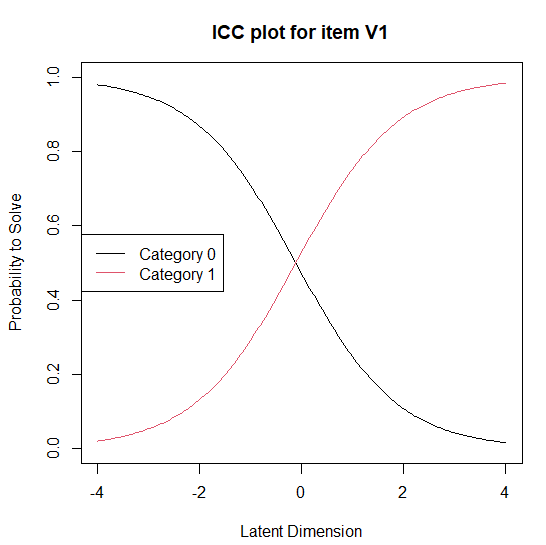 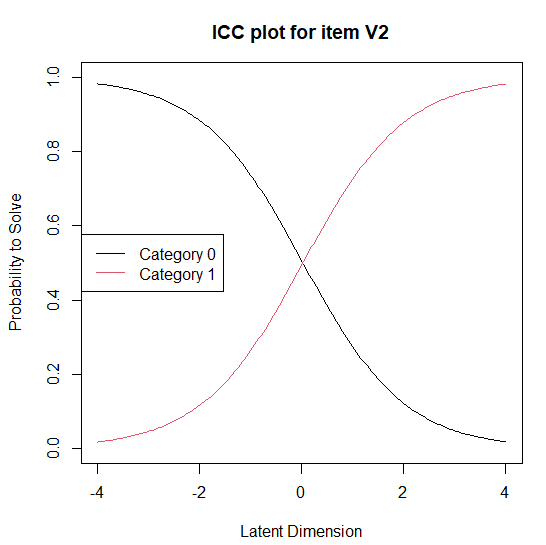 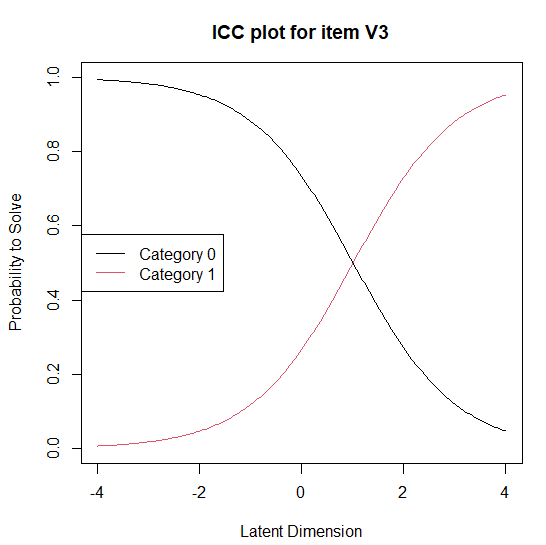 UJI REGRESINoIndikatorSub IndikatorButir PernyataanJumlah Pernyataan1Kepala Sekolah Sebagai EducatorKepala sekolah memiliki strategi yang tepat untuk meningkatkan profesionalisme tenaga kependidikan di sekolahnya.1-882Kepala Sekolah Sebagai ManajerKepala sekolah berperan dalam mengelola sumber daya untuk mencapai tujuan institusi secara efektif dan efisien. 9-1573Kepala Sekolah Sebagai Supervisiorkemampuan menyusun, dan melaksanakan program supervisi pendidikan, serta memanfaatkan hasilnya.16-2054Kepala Sekolah Sebagai AdministratorKepala sekolah bertanggung jawab atas jalannya lembaga sekolah dan kegiatannya karena kepala sekolah berada di garda terdepan21-2665Kepala Sekolah Sebagai PemimpinMampu untuk mempimpin tenaga penididik dan kependidikan27-3156Kepala Sekolah Sebagai InovatorMampu memiliki strategi yang tepat untuk melakukan hubungan yang harmonis dengan lingkungan dan memberikan teladan kepada seluruh tenaga kependidikan di sekolah.32-3767Kepala Sekolah Sebagai MotivatorMemberikan motivasi dan semangat kepada para tenaga pendidik dan kependidikannya dalam melakukan dan menjalankan berbagai tugas dan fungsinya38-4368Kepala Sekolah Sebagai EntrepreneurKepala sekolah berperan untuk melihat jika ada peluang dan juga mampu memanfaatkan peluang tersebut untuk kepentingan kemajuan sekolah44-507NoPernyataanSTSTSNSSS1Kepala sekolah harus  menciptakan iklim yang kondusif di sekolah 2Kepala sekolah selalu memberikan dorongan kepada warga sekolah.3Kepala sekolah selalu memberikan dorongan kepada seluruh tenaga kependidikan.4Kepala sekolah selalu membantu guru dalam membuat dan melaksanakan model model pembelajaran yang menarik dalam pembelajaran Kurikulum Merdeka5Kepala sekolah mempunyai kemampuan mengajar dan membimbing siswa dalam pelaksanaan Kurikulum Merdeka6Kepala sekolah mempunyai kemampuan membimbing guru dalam pelaksanaan Kurikulum Merdeka7Kepala sekolah mempunyai kemampuan mengembangkan potensi guru.8Kepala sekolah mempunyai kemampuan mengikuti perkembangan di bidang pendidikan.9Kepala sekolah mempunyai kemampuan Bekerja dengan dan melalui orang lain, termasuk guru, staf, siswa, orang tua siswa, atasan kepala sekolah, dan pihak-pihak lainnya.10Kepala sekolah mempunyai kemampuan Bertanggung jawab dan mempertanggung jawabkan keberhasilan serta kegagalan bawahannya.11Kepala sekolah harus mampu menghadapi berbagai persoalan dan mengatur pemberian tugas secara tepat.12Kepala sekolah harus mampu memecahkan persoalan dengan solusi yang feasible.13Sebagai Kepala sekolah mempunyai kemampuan sebagai juru penengah dalam lingkungan sekolah sebagai organisasi.14Sebagai Kepala sekolah mempunyai kemampuan politisi, artinya harus selalu berusaha meningkatkan tujuan organisasi dan membuat program menjadi lebih baik kedepannya.15Kepala sekolah harus bisa mengambil keputusan-keputusan dan menyelesaikan persoalan di sekolah.16Kepala sekolah harus mampu membimbing para guru agar dapat memahami tujuan pendidikan pengajaran yang akan dicapai.17Membimbing guru agar dapat memahami lebih jelas terkait persoalan dan kebutuhan murid.18Menyeleksi dan memberi tugas yang cocok untuk setiap guru sesuai dengan minat, kemampuan, dan bakat masing-masing.19Kepala sekolah harus melakukan pembinaan dengan menjunjung tinggi harga diri dan martabat guru, bukan berdasarkan atasan bawahan.20Kepala sekolah harus melakukan bantuan kepada guru berdasarkan hubungan kemanusian yang akrab dan kehangatan sehingga guru-guru merasa aman untuk mengembangkan tugasnya.21Kepala sekolah mampu menjalankan serangkaian kegiatan atau keseluruhan proses kegiatan dalam pembelajaran Kurikulum Merdeka di sekolah22Kepala sekolah mampu mengengendalikan usaha kerja sama sejumlah orang untuk mencapai tujuan pendidikan secara berencana dan sistematis yang diselenggarakan di lingkungan tertentu, terutama berupa lembaga formal.23Kepala sekolah harus membuat perencanaan layanan administrasi dengan melibatkan dewan guru.24Kepala sekolah harus secara konsisten merencanakan layanan administrasi yang telah disusunnya25Kepala sekolah harus melakukan evaluasi terhadap pelaksanaan perencanaan layanan administrasi melalui rapat dewan guru sepanjang tahun berjalan efektif; melalui supervisi dan monitoring26Kepala sekolah harus dapat mengubah kesulitan menjadi tantangan dan kemudahan menjadi tanggungjawab.27Kepala sekolah harus mampu memberikan petunjuk28Kepala sekolah harus mampu meningkatkan kemauan yang tinggi terhadap tenaga kependidikan29Kepala sekolah harus mampu membuka komunikasi dua arah dengan tenaga pendidik.30Kepala sekolah harus mampu mendelegasikan tugas kepada bawahannya.31Kepala sekolah harus menciptakan situasi belajar mengajar sehingga guru-guru dapat mengajar dan murid-murid dapat belajar dengan baik.32Kepala sekolah harus mampu Menjalin hubungan harmonis dengan lingkungan33Kepala sekolah harus mampu mencari gagasan baru dalam pelaksanaan Kurikulum Merdeka34Kepala sekolah harus mampu mengimplementasikan ide-ide baru dalam pembelajaran Kurikulum Merdeka35Kepala sekolah harus mampu mengintegrasikan seluruh kegiatan sekolah36Kepala sekolah harus mampu memberikan keteladanan kepada guru37Kepala sekolah harus mampu mengembangkan model-model pembelajaran inovatif38Kepala sekolah harus mampu mengadakan pengaturan lingkungan fisik agar satuan kerja yang dipimpinnya dapat produktif.39Kepala sekolah harus mampu mengatur suasana kerja  agar dapat meningkatkan mutu pendidikan baik secara akademik maupun non akdemik.40Kepala sekolah harus membangun kedisiplinan agar satuan kerja yang dipimpinnya dapat kondusif.41Kepala sekolah harus memberi dorongan dalam bekerja kepada guru agar tenaga pendidik dan kependidikannya dalam melakukan dan menjalankan berbagai tugas dan fungsinya dengan baik42Kepala sekolah harus mampu memberi penghargaan kepada guru agar satuan kerja yang dipimpinnya dapat produktif.43Kepala sekolah harus menyediakan sumber belajar untuk meningkatkan pembelajaran dikelas 44Kepala sekolah harus menciptakan inovasi yang berguna bagi pengembangan sekolah/ madrasah45Kepala sekolah harus bekerja keras untuk mencapai keberhasilan sekolah/madrasah sebagai organisasi pembelajar yang efektif46Kepala sekolah harus memiliki motivasi kuat untuk sukses dalam melaksanakan tugas pokok dan fungsinya sebagai pemimpin sekolah/madrasah47Kepala sekolah harus mencari solusi terbaik dalam menghadapi kendala yang terjadi di sekolah48Kepala sekolah harus memiliki naluri kewirausahaan dalam mengelola kegiatan sekolah/madrasah sebagai sumber balajar.49Kepala sekolah harus menciptakan inovasi yang berguna bagi pengembangan sekolah/ madrasah50Kepala sekolah harus bekerja keras untuk mencapai keberhasilan sekolah/madrasah sebagai organisasi pembelajar yang efektifNama Validator:Bidang Keahlian:Instansi:Tanggal Validasi:IndikatorPenilaian ValidatorPenilaian ValidatorPenilaian ValidatorIndikatorSesuaiKurang SesuaiTidak SesuaiIndikatorSesuaiKurang SesuaiTidak SesuaiKejelasan1.    Kejelasan judul lembar angket2.    Kejelasan butir pernyataan 3.    kejelasan petujuk pengisian angketKetepatan isi4.    Ketepatan pernyataan dengan jawaban yang diharapkan Relevansi5.    Pernyataan berkaitan dengan tujuan penelitian6.    Pernyataan sesuai dengan aspek yang ingin di capaiKevalidan isi7.    Pernyataan mengungkapkan informasi yang benarTidak ada bias8.    Pernyataan berisi satu gagasan yang lengkapKetepatan bahasa9.    Bahasa yang digunakan mudah dipahami10. Bahasa yang digunakan efektif11. Penulisan sesuai dengan EYDCatatan: …………………………………………………………………………………………………………………………………………………………………………………………………………………………………………………………………………………………………………………………………………………………………………………………………………………………………………………………………………………………………………………………………………………………………………………………………………………………………………………………………………………………………………Tegal,      Oktober 2023Validator,…………………………………….Nama Validator:Bidang Keahlian:Instansi:Tanggal Validasi:IndikatorPenilaian ValidatorPenilaian ValidatorPenilaian ValidatorIndikatorSesuaiKurang SesuaiTidak SesuaiIndikatorSesuaiKurang SesuaiTidak SesuaiKejelasan1.    Kejelasan judul lembar angket2.    Kejelasan butir pernyataan 3.    kejelasan petujuk pengisian angketKetepatan isi4.    Ketepatan pernyataan dengan jawaban yang diharapkan Relevansi5.    Pernyataan berkaitan dengan tujuan penelitian6.    Pernyataan sesuai dengan aspek yang ingin di capaiKevalidan isi7.    Pernyataan mengungkapkan informasi yang benarTidak ada bias8.    Pernyataan berisi satu gagasan yang lengkapKetepatan bahasa9.    Bahasa yang digunakan mudah dipahami10. Bahasa yang digunakan efektif11. Penulisan sesuai dengan EYDCatatan: …………………………………………………………………………………………………………………………………………………………………………………………………………………………………………………………………………………………………………………………………………………………………………………………………………………………………………………………………………………………………………………………………………………………………………………………………………………………………………………………………………………………………………Tegal,      Oktober 2023Validator,…………………………………….Nama Validator:Bidang Keahlian:Instansi:Tanggal Validasi:IndikatorPenilaian ValidatorPenilaian ValidatorPenilaian ValidatorIndikatorSesuaiKurang SesuaiTidak SesuaiIndikatorSesuaiKurang SesuaiTidak SesuaiKejelasan1.    Kejelasan judul lembar angket2.    Kejelasan butir pernyataan 3.    kejelasan petujuk pengisian angketKetepatan isi4.    Ketepatan pernyataan dengan jawaban yang diharapkan Relevansi5.    Pernyataan berkaitan dengan tujuan penelitian6.    Pernyataan sesuai dengan aspek yang ingin di capaiKevalidan isi7.    Pernyataan mengungkapkan informasi yang benarTidak ada bias8.    Pernyataan berisi satu gagasan yang lengkapKetepatan bahasa9.    Bahasa yang digunakan mudah dipahami10. Bahasa yang digunakan efektif11. Penulisan sesuai dengan EYDCatatan: …………………………………………………………………………………………………………………………………………………………………………………………………………………………………………………………………………………………………………………………………………………………………………………………………………………………………………………………………………………………………………………………………………………………………………………………………………………………………………………………………………………………………………Tegal,      Oktober 2023Validator,…………………………………….IndikatorPenilaian ValidatorPenilaian ValidatorPenilaian ValidatorIndikatorSesuaiKurang SesuaiTidak SesuaiIndikatorSesuaiKurang SesuaiTidak SesuaiKejelasan1.    Kejelasan judul lembar angket√2.    Kejelasan butir pernyataan √3.    kejelasan petujuk pengisian angket√Ketepatan isi4.    Ketepatan pernyataan dengan jawaban yang diharapkan √Relevansi5.    Pernyataan berkaitan dengan tujuan penelitian√6.    Pernyataan sesuai dengan aspek yang ingin di capai√Kevalidan isi7.    Pernyataan mengungkapkan informasi yang benar√Tidak ada bias8.    Pernyataan berisi satu gagasan yang lengkap√Ketepatan bahasa9.    Bahasa yang digunakan mudah dipahami√10. Bahasa yang digunakan efektif√11. Penulisan sesuai dengan EYD√IndikatorPenilaian ValidatorPenilaian ValidatorPenilaian ValidatorIndikatorSesuaiKurang SesuaiTidak SesuaiIndikatorSesuaiKurang SesuaiTidak SesuaiKejelasan1.    Kejelasan judul lembar angket√2.    Kejelasan butir pernyataan √3.    kejelasan petujuk pengisian angket√Ketepatan isi4.    Ketepatan pernyataan dengan jawaban yang diharapkan √Relevansi5.    Pernyataan berkaitan dengan tujuan penelitian√6.    Pernyataan sesuai dengan aspek yang ingin di capai√Kevalidan isi7.    Pernyataan mengungkapkan informasi yang benar√Tidak ada bias8.    Pernyataan berisi satu gagasan yang lengkap√Ketepatan bahasa9.    Bahasa yang digunakan mudah dipahami√10. Bahasa yang digunakan efektif√11. Penulisan sesuai dengan EYD√IndikatorPenilaian ValidatorPenilaian ValidatorPenilaian ValidatorIndikatorSesuaiKurang SesuaiTidak SesuaiIndikatorSesuaiKurang SesuaiTidak SesuaiKejelasan1.    Kejelasan judul lembar angket√2.    Kejelasan butir pernyataan √3.    kejelasan petujuk pengisian angket√Ketepatan isi4.    Ketepatan pernyataan dengan jawaban yang diharapkan √Relevansi5.    Pernyataan berkaitan dengan tujuan penelitian√6.    Pernyataan sesuai dengan aspek yang ingin di capai√Kevalidan isi7.    Pernyataan mengungkapkan informasi yang benar√Tidak ada bias8.    Pernyataan berisi satu gagasan yang lengkap√Ketepatan bahasa9.    Bahasa yang digunakan mudah dipahami√10. Bahasa yang digunakan efektif√11. Penulisan sesuai dengan EYD√IndikatorPenilaian ValidatorPenilaian ValidatorPenilaian ValidatorIndikatorIIIIIIKejelasan1.    Kejelasan judul lembar angket3332.    Kejelasan butir pernyataan 3333.    kejelasan petujuk pengisian angket323Ketepatan isi4.    Ketepatan pernyataan dengan jawaban yang diharapkan 333Relevansi5.    Pernyataan berkaitan dengan tujuan penelitian3236.    Pernyataan sesuai dengan aspek yang ingin di capai333Kevalidan isi7.    Pernyataan mengungkapkan informasi yang benar333Tidak ada bias8.    Pernyataan berisi satu gagasan yang lengkap222Ketepatan bahasa9.    Bahasa yang digunakan mudah dipahami33310. Bahasa yang digunakan efektif33311. Penulisan sesuai dengan EYD223Jumlah 312932Jumlah Total929292Rata-Rata30.6730.6730.67Persentase 92.93%92.93%92.93%RespondenKepala Sekolah Sebagai EducatorKepala Sekolah Sebagai EducatorKepala Sekolah Sebagai EducatorKepala Sekolah Sebagai EducatorKepala Sekolah Sebagai EducatorKepala Sekolah Sebagai EducatorKepala Sekolah Sebagai EducatorKepala Sekolah Sebagai EducatorJumlahResponden12345678Jumlah1444455553624455455537354344343304555445553854444455535645355343327555445553885555555540934333343261055544555381155555444371234333455301355344555361455555534371534333455301655555555401744344434301855544555381955555555402034333434272155344555362255555544382334333444282455544555382555355555382634333444282755555555402844344555342944444444323055555555403155355555383244444444323355354455363455555555403544333334273654455554373755355555383844423444293945544444344044344444314144344555344255545445374344454444334455355555384555555555404645345555364755554444364855555555404955333445325055544444355155445444355255355555385344444444325455555555405555333445325655544444355755555355385855333345315955544344346055345444346154443444326255553455376355353555366455344444336555344455356655354444346755344455356855354555376955344444337055355555387155555555407255555555407355555555407444434434307555343344317655555544387755455554387855355555387955555444378055554444368155535444358245544554368345544434338454424444318555555555408654455555388755555555408855533445348955544444359055445444359155555555409244444444329354434344319455445355369555354345349654334544329755354345349844423344289945444344321004444444432101443444553310255345445351034445444332104544444433210555554455381065555555338107554444433310855544453351095545444435110555443523311155554353351125544454233113555553523511455555352351155555535336116555554533711744434432281185554334433RespondenKepala Sekolah Sebagai ManajerKepala Sekolah Sebagai ManajerKepala Sekolah Sebagai ManajerKepala Sekolah Sebagai ManajerKepala Sekolah Sebagai ManajerKepala Sekolah Sebagai ManajerKepala Sekolah Sebagai ManajerJumlahResponden9101112131415144555553325555554343334433525444555553355555555356334433525744555553385555555359334433424105555555351144444442812544525530135555355331433342332115544525530165555255321733333332118544335529195555255322033334332221555355533224443444272344424442624555355533255552555322644424442627544255429285533555312944332332230555234428315233255253243332442333523423423345244355283532453442536435224424375333545283842325332239445244427404432444254145335442842453344427434442444264455455553445555555535465542454294742434442548535255530495252535275052424342451424343525525353555315343423442454525535530555555345325653444442857333553527583332535245934334342460444245528615542534286255525332863555353430644443445286554524452966444444428674552555316844434442769443244122705532555307155525553272553355127735533555317443323432275554555534764445455317754445443078555555535794524444278042345442681432555529824224544258342234442384423444526855335555318653252552787522555529885555245318954444442990444545531915525555329224342442393343443425942555555329524353442596242424422973434545289835453332699244423423100442435426101453543428102453443427103445423426104553444429105552544328106553523427107442433525108542534528109442424424110453533528111443434426112442434122113553545532114553525530115553555129116554555534117434324323118555555535RespondenKepala Sekolah Sebagai SupervisiorKepala Sekolah Sebagai SupervisiorKepala Sekolah Sebagai SupervisiorKepala Sekolah Sebagai SupervisiorKepala Sekolah Sebagai SupervisiorJumlahResponden16171819201555442325555424335535214354341955445422635434197345341983443418944444201045545231155545241255555251333445191444444201545344201653345201753554221845344201953355212053355212143444192244455222354555242433443172544555232653535212733433162845555242953535213033433163153535213244444203344444203455555253545544223644444203744434193844434193944454214044434194154435214254434204344444204455545244555555254644444204744444204855555254944555235053443195143443185255555255343443185453553215533553195634444195754554235834555225935444206034444196145455236245555246345555246444444206554454226644444206755555256844455226944544217055555257155555257255555257355555257444344197555555257654455237715555217855555257955455248045444218154544228244445218344444208454455238555555258655455248755555258844555238955444229044444209155555259244443199344443199455533219545534219644434199744444209844443199944443191004443419101344351910234454201035444421104354552210535555231063555523107444442010844453201094444319110555532311144454211124454421113555552511455555251155555525116555552511744344191185555525RespondenKepala Sekolah Sebagai AdministratorKepala Sekolah Sebagai AdministratorKepala Sekolah Sebagai AdministratorKepala Sekolah Sebagai AdministratorKepala Sekolah Sebagai AdministratorKepala Sekolah Sebagai AdministratorJumlahResponden212223242526Jumlah14455452725444542635535552844534442454554542764432552374433542382432441993342442010232225161125333521122323251713332224161433242418152435352216443534231743242419184344442319535555282024525220213443432122225252182323225216242232321425322343172632235318272322321428532444222952325522303223331631532255223242222416334232341834523324193543232418364342241937424434213843333521394544242340434434224143555426424354342343444434234454553527455555452946434444234744444424485555553049455444265044445526514444442452555555305344524423545555553055455444265644445526575555553058455444265944445526604444442461544454266235555528633455552764544444256535555528663444442367355555286844445526694343442270555555307155555530725555553073555555307433444422754555552976445555287755555530784445552779555554298045554427814444452582445245248344434423844442452385552255248645325423875523552588422344198943225521904234442191523255229242234419934342442194534244229542425421964443442397444344239843323520994444342310044343422101433544231024354442410342344421104533454241055235552510652455526107424444221084355552710943444423110525555271113444552511233434421113555555301143555552811535555528116355555281174344442311845555529RespondenKepala Sekolah Sebagai InovatorKepala Sekolah Sebagai InovatorKepala Sekolah Sebagai InovatorKepala Sekolah Sebagai InovatorKepala Sekolah Sebagai InovatorKepala Sekolah Sebagai InovatorJumlahResponden323334353637Jumlah15445552825525532535434532445525552754425532364424432175435422384434432295424422110555352251154535224125355532613535343231445434222154343452316435343221743454323184443432219545354262055535427214444442422445454262355555530243334331925555424252655553528274332231728444323202955522322303332351931555233233255532323334443432234555244253545445426364454442537444434233855443526394344542440434434224145543425424344342243434444234453554527455455552946444444244755445528485555553049445555285044454425514444442452555555305344444424545555553055445555285644454425575555553058445555285944454425604444442461454534256255555530635444452664444454256555555530664444342367555555306844444525695554542870555555307155553427725555553073555545297444335423755555553076555534277755555530785555452979445454268055445528814444342382544455278344444525845555542985555555308645434424875555442888544554278945555529904443442391555545299255544427934444552694555455299545444425964454552797444455269855444426994444542510044445526101445455271024444442410344444323104454543251053535552610634344321107535343231083333532010935334422110333454221114344452411243445525113545555291145455552911555555530116555555301174433442211855555530RespondenKepala Sekolah Sebagai MotivatorKepala Sekolah Sebagai MotivatorKepala Sekolah Sebagai MotivatorKepala Sekolah Sebagai MotivatorKepala Sekolah Sebagai MotivatorKepala Sekolah Sebagai MotivatorJumlahResponden383940414243Jumlah15555553025535352635525352544434542452425342063525242172524352182444242092545252310553525251145524424125333552413433222161455223320154332221616432422171743242217184424422019543552242055255224214424452322452554252355355528243433331925453555272653433321273542552428553353242945325524304432442131554255263244454425334444442434555555303545544426364444442437444424223844443524394444242240442424204144342421424424442243442444224455255527455555553046444445254754425525485553552849554244245044425524515452442452555555305344444424545555553055554544275644445526575555553058552544255944345525605425442461342343196255255527635544552864415544236555555530663442432067555355286855425526694122441770553255257134255524725525552773552555277441534421755553432576344555267755545529785543432479415555258055245526813432442082552345248355224422844122551985553244238644245524875524442488442555258954252523904434342291552525249244252522935524232194555544289544455325965544532697555555309833333318994355532510055555328101533444231024335542410353555528104443444231055435552710645355527107544444251085545542810945555529110544233211115543552711245525526113555255271145442542411555444426116555544281174444442411854555529RespondenKepala Sekolah Sebagai EntrepreneurKepala Sekolah Sebagai EntrepreneurKepala Sekolah Sebagai EntrepreneurKepala Sekolah Sebagai EntrepreneurKepala Sekolah Sebagai EntrepreneurKepala Sekolah Sebagai EntrepreneurKepala Sekolah Sebagai EntrepreneurJumlahResponden44454647484950Jumlah155555253223355535293332552525455342242553324324216332425423733242352284444233249445553329105555545341143433422312535555331135545552311443555522915434344224162344244231734443442618244424424192555255292025552252621344433223223344324232343544242624453542427255355555332643333332227535553329284455535312944544532930445453328315555533313255554343133444444428345544444303544455342936444343426374443433253844455432939444344528404443443264144334432542443444326434452444274455335543045553255530465432442244755425252848554553330495554523295044444252751444442325525555553335344444332654555553432555554554335644444342757555553533585554534315944444442860444444428614434344266255535553363544355430641555215246553533552966435325527675553255306853542442769134444424705355554327154555553472545554432735555545347433444242475443443325765555325307754453242778443452325795553345308054433442781434534528825343454288345534442984435354428854344444278653445553187444444428885455555348955555253290444443427915445524299255555253293333342321945555444329555555553596544444429975555555359833555553199444444428100555555434101445555533102554433327103555442530104445353529105555352429106555552532107444342324108455344429109555355533110334434425111554445532112555555535113555554433114444445530115555555535116555554433117444445429118555545534NoNama SekolahJenis KelaminJenis KelaminJumlahNoNama SekolahLaki-LakiPerempunanJumlah1SMP Negeri 1 Bumijawa1727442SMP Negeri 2 Bumijawa1414283SMP Negeri 3 Bumijawa119204SMP Negeri 4 Bumijawa84125SMP Negeri 5 Bumijawa10414JumlahJumlah6058118NoNama SekolahJenis KelaminJenis KelaminJumlahNoNama SekolahLaki-LakiPerempunanJumlah1SMP Ma'arif NU 1 Bumijawa76132SMP Ma'arif NU 2 Bumijawa86143SMP Ma'arif NU 3 Tarbiatut Tholibin151833JumlahJumlah303060VariabelKepala Sekolah Sebagai EducatorKepala Sekolah Sebagai EducatorKepala Sekolah Sebagai EducatorKepala Sekolah Sebagai EducatorKepala Sekolah Sebagai EducatorKepala Sekolah Sebagai EducatorKepala Sekolah Sebagai EducatorKepala Sekolah Sebagai EducatorButir Pernyataan12345678Jumlah Skor552556481502500499524507Rata-Rata Skor4.684.714.084.254.244.234.444.30Jumlah Rata-Rata34.9234.9234.9234.9234.9234.9234.9234.92Rata-Rata Variabel4.374.374.374.374.374.374.374.37KategoriSangat baikSangat baikSangat baikSangat baikSangat baikSangat baikSangat baikSangat baikVariabelKepala Sekolah Sebagai ManajerKepala Sekolah Sebagai ManajerKepala Sekolah Sebagai ManajerKepala Sekolah Sebagai ManajerKepala Sekolah Sebagai ManajerKepala Sekolah Sebagai ManajerKepala Sekolah Sebagai ManajerButir Pernyataan1234567Jumlah Skor505466439439455493508Rata-Rata Skor4.283.953.723.723.864.184.31Jumlah Rata-Rata28.0128.0128.0128.0128.0128.0128.01Rata-Rata Variabel4.004.004.004.004.004.004.00KategoriBaikBaikBaikBaikBaikBaikBaikVariabelKepala Sekolah Sebagai SupervisiorKepala Sekolah Sebagai SupervisiorKepala Sekolah Sebagai SupervisiorKepala Sekolah Sebagai SupervisiorKepala Sekolah Sebagai SupervisiorButir Pernyataan12345Jumlah Skor498502517505509Rata-Rata Skor4.224.254.384.284.31Jumlah Rata-Rata21.4521.4521.4521.4521.45Rata-Rata Variabel4.294.294.294.294.29KategoriSangat baikSangat baikSangat baikSangat baikSangat baikVariabelKepala Sekolah Sebagai AdministratorKepala Sekolah Sebagai AdministratorKepala Sekolah Sebagai AdministratorKepala Sekolah Sebagai AdministratorKepala Sekolah Sebagai AdministratorKepala Sekolah Sebagai AdministratorButir Pernyataan123456Jumlah Skor464432451438488509Rata-Rata Skor3.933.663.823.714.144.31Jumlah Rata-Rata23.5823.5823.5823.5823.5823.58Rata-Rata Variabel3.933.933.933.933.933.93KategoriBaikBaikBaikBaikBaikBaikParameter ButirTingkat KesukaranParameter ButirTingkat KesukaranParameter ButirTingkat KesukaranV2.c1   0.028V17.c1  2.316V36.c2  -0.901V3.c1    1.012V18.c1   -2.91V37.c1  -2.821V4.c1  -1.234V18.c2 -0.337V37.c2  -0.901V4.c2   -1.455V19.c1   1.94V38.c1 -2.799V4.c3   0.942V20.c1  1.94V38.c2   -1.001V5.c1   -0.826V21.c1  -2.241V39.c1-2.098V5.c2   1.806V21.c2  1.505V39.c2  0.053V6.c1  -2.196V22.c1  -1.353V40.c1 2.188V6.c2   0.815V22.c2  1.317V41.c1 -2.776V7.c1   -2.182V23.c1   -2.841V41.c2  -1.097V7.c2   0.671V23.c2 -0.797V42.c1  -2.86V8.c1    2.188V24.c1 0.037V42.c2   -0.69V9.c1    1.94V24.c2-1.963V43.c1  -2.078V10.c1  -2.841V24.c3   0.87V43.c2 -0.054V10.c2 -0.797V25.c1   2.188V44.c1-2.91V11.c1   2.316V26.c1  2.188V44.c2  -0.337V12.c1  -2.033V27.c1  1.012V45.c1  2.188V12.c2-0.257V28.c1  1.82V46.c1 -2.86V13.c1  -2.821V29.c1 1.241V46.c2-0.69V13.c2 -0.901V30.c1   -1.069V47.c1-2.877V14.c1   -2.168V30.c2  1.583V47.c2 -0.577V14.c2   0.534V31.c1 -1.626V48.c1-2.841V15.c1   20.672V31.c2   0.504V48.c2-0.797V15.c2   -0.458V32.c1  2.188V49.c1 -1.315V15.c3   -1.856V33.c1  2.062V49.c2   1.065V15.c4    0.244V34.c1 -2.841V50.c1 0.042V16.c1  12.935V34.c2  -0.797V50.c2  -1.974V16.c2   12.95V35.c1  -1.626V50.c3   1.019V16.c3  -3.532V35.c2 0.504V51.c1 -2.877V16.c4   -1.222V36.c1 -2.821V51.c2 -0.577Skor KlasikEstimateRaw ScoreEstimateRaw ScoreEstimate24-1.47531.12702.5338-0.34551.30763.0840-0.15561.39793.3941-0.06581.56803.51420.04591.64823.77430.14611.80833.91450.35621.88854.26470.55642.04874.72480.65662.21885.03500.84682.37521.03692.45ItemChisq dfp-value Outfit MSQ Infit MSQ Outfit t Infit t V128.584470.9840.5960.815-0.612-1.000V231.258470.9630.6510.837-0.550-0.929V349.549470.3721.0320.9380.207-0.412V493.891470.0001.9561.7823.3093.058V598.934470.0002.0611.9043.8383.599V672.101470.0111.5021.4831.6691.821V746.092470.5100.9600.961-0.062-0.091V851.396470.3061.0711.1510.3340.876V956.040470.1721.1671.0410.6650.305V1053.990470.2251.1251.1350.5510.721V1137.782470.8290.7870.817-0.650-1.003V1242.161470.6730.8780.921-0.398-0.344V1346.855470.4790.9760.991-0.0060.016V1453.452470.2401.1141.0780.5100.411V15330.757470.0006.8911.9129.0022.261V16126.329470.0002.6322.0803.0952.013V1743.753470.6080.9121.088-0.1960.526V1834.898470.9040.7270.814-1.010-0.828V1928.329470.9860.5900.723-1.651-1.846V2032.899470.9410.6850.818-1.187-1.150V2145.958470.5160.9570.972-0.014-0.012V2249.184470.3861.0250.9050.183-0.381V2363.344470.0561.3201.0461.2130.297V2447.990470.4321.0001.0900.0930.405V2536.705470.8600.7650.945-0.778-0.261V2639.412470.7760.8210.923-0.553-0.389V2731.545470.9590.6570.783-1.076-1.645V2830.571470.9700.6370.802-1.436-1.311V2923.437470.9980.4880.605-2.013-3.258V3038.663470.8010.8050.895-0.861-0.450V3148.982470.3931.0201.1600.1650.811V3241.251470.7090.8590.865-0.406-0.748V3346.236470.5040.9631.007-0.0370.100V3438.517470.8060.8020.860-0.737-0.685V3534.584470.9110.7210.784-1.203-1.072V3633.600470.9290.7000.778-1.210-1.186V3737.823470.8280.7880.841-0.797-0.811V3832.008470.9530.6670.756-1.353-1.344V3925.398470.9960.5290.597-2.229-2.228V4030.800470.9670.6420.811-1.310-1.093V4134.561470.9110.7200.825-1.067-0.932V4237.136470.8480.7740.831-0.865-0.824V4350.659470.3311.0551.1580.3010.808V4441.887470.6840.8730.933-0.393-0.237V4526.565470.9930.5530.692-1.734-1.914V4637.064470.8500.7720.839-0.872-1.093V4736.003470.8780.7500.839-0.961-0.754V4836.492470.8660.7600.817-0.930-0.930V4940.458470.7390.8430.916-0.642-0.348V5040.043470.7540.8340.854-0.510-0.437V5139.462470.7740.8220.898-1.248-0.780REGRESSION  /MISSING LISTWISE  /STATISTICS COEFF OUTS R ANOVA  /CRITERIA=PIN(.05) POUT(.10)  /NOORIGIN  /DEPENDENT Y  /METHOD=ENTER X.RegressionRegressionNotesNotesNotesOutput CreatedOutput Created07-JAN-2024 17:56:18CommentsCommentsInputActive DatasetDataSet1InputFilter<none>InputWeight<none>InputSplit File<none>InputN of Rows in Working Data File118Missing Value HandlingDefinition of MissingUser-defined missing values are treated as missing.Missing Value HandlingCases UsedStatistics are based on cases with no missing values for any variable used.SyntaxSyntaxREGRESSION
  /MISSING LISTWISE
  /STATISTICS COEFF OUTS R ANOVA
  /CRITERIA=PIN(.05) POUT(.10)
  /NOORIGIN
  /DEPENDENT Y
  /METHOD=ENTER X.ResourcesProcessor Time00:00:00.00ResourcesElapsed Time00:00:00.07ResourcesMemory Required2400 bytesResourcesAdditional Memory Required for Residual Plots0 bytesVariables Entered/RemovedaVariables Entered/RemovedaVariables Entered/RemovedaVariables Entered/RemovedaModelVariables EnteredVariables RemovedMethod1Peran Kepala SekolahbEntera. Dependent Variable: Kompetensi Pedagogik Gurua. Dependent Variable: Kompetensi Pedagogik Gurua. Dependent Variable: Kompetensi Pedagogik Gurua. Dependent Variable: Kompetensi Pedagogik Gurub. All requested variables entered.b. All requested variables entered.b. All requested variables entered.b. All requested variables entered.Model SummaryModel SummaryModel SummaryModel SummaryModel SummaryModelRR SquareAdjusted R SquareStd. Error of the Estimate1.496a0.2460.2392.42766a. Predictors: (Constant), Peran Kepala Sekolaha. Predictors: (Constant), Peran Kepala Sekolaha. Predictors: (Constant), Peran Kepala Sekolaha. Predictors: (Constant), Peran Kepala Sekolaha. Predictors: (Constant), Peran Kepala SekolahANOVAaANOVAaANOVAaANOVAaANOVAaANOVAaANOVAaModelModelSum of SquaresdfMean SquareFSig.1Regression222.6221222.62237.774.000b1Residual683.6491165.8941Total906.271117a. Dependent Variable: Kompetensi Pedagogik Gurua. Dependent Variable: Kompetensi Pedagogik Gurua. Dependent Variable: Kompetensi Pedagogik Gurua. Dependent Variable: Kompetensi Pedagogik Gurua. Dependent Variable: Kompetensi Pedagogik Gurua. Dependent Variable: Kompetensi Pedagogik Gurua. Dependent Variable: Kompetensi Pedagogik Gurub. Predictors: (Constant), Peran Kepala Sekolahb. Predictors: (Constant), Peran Kepala Sekolahb. Predictors: (Constant), Peran Kepala Sekolahb. Predictors: (Constant), Peran Kepala Sekolahb. Predictors: (Constant), Peran Kepala Sekolahb. Predictors: (Constant), Peran Kepala Sekolahb. Predictors: (Constant), Peran Kepala SekolahCoefficientsaCoefficientsaCoefficientsaCoefficientsaCoefficientsaCoefficientsaCoefficientsaModelModelUnstandardized CoefficientsUnstandardized CoefficientsStandardized CoefficientstSig.ModelModelBStd. ErrorBetatSig.1(Constant)5.4882.8221.9440.0541Peran Kepala Sekolah0.0830.0140.4966.1460.000a. Dependent Variable: Kompetensi Pedagogik Gurua. Dependent Variable: Kompetensi Pedagogik Gurua. Dependent Variable: Kompetensi Pedagogik Gurua. Dependent Variable: Kompetensi Pedagogik Gurua. Dependent Variable: Kompetensi Pedagogik Gurua. Dependent Variable: Kompetensi Pedagogik Gurua. Dependent Variable: Kompetensi Pedagogik Guru